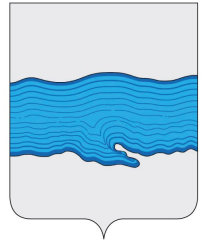 Совет Плёсского городского поселения Приволжского муниципального района                   Ивановской области  РЕШЕНИЕ  от «10» августа 2017 г.                                                                  № 29г. Плёс  О предоставлении  отпуска  Главе Плёсскогогородского поселения На основании личного заявления Главы Плёсского городского поселения от 09.08.2017г., Устава Плёсского городского поселения, Совет Плёсского городского поселенияРЕШИЛ:Предоставить Главе Плёсского городского поселения Орловой Ольге Станиславовне отпуск продолжительностью 14 календарных дней на период с 14.08.2017 по 27.08.2017г.г. Возложить временное исполнение полномочий Главы Плёсского городского поселения на период отпуска Орловой О.С. на заместителя главы администрации по финансово - экономическим вопросам Музенко Юлию Евгеньевну.Установить доплату Музенко Ю.Е. на период отпуска Орловой О.С. в размере 10 000 (десять тысяч) рублей.Опубликовать данное решение в официальном издании нормативно-правовых актов Совета и администрации Плёсского городского поселения «Вестник Совета и администрации Плёсского городского поселения» и разместить на официальном сайте Плёсского городского поселения в сети Интернет.Настоящее решение вступает в силу с момента опубликования.Председатель Совета Плёсского городского поселения                                                  Т.О. Каримов  Глава Плёсского городского поселения                                      О.С. Орлова